1- Entoure les dessins quand tu entends (j)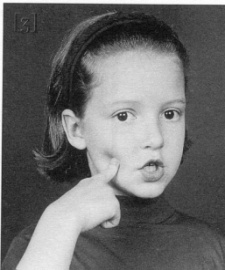 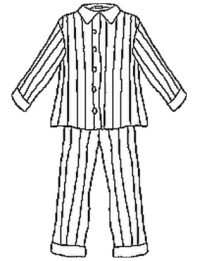 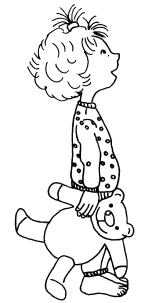 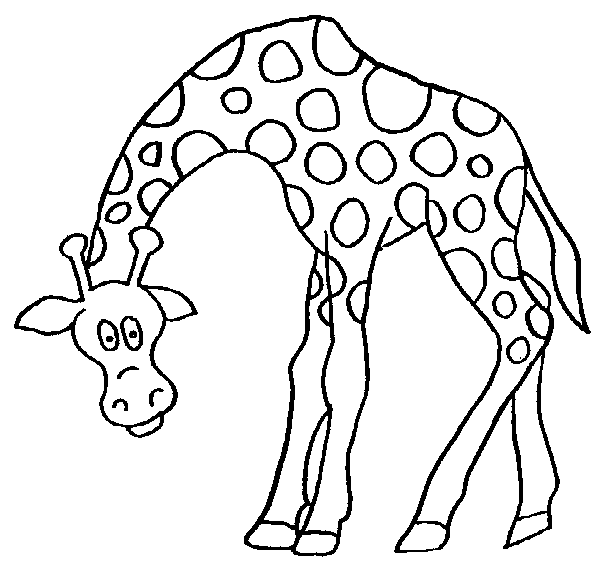 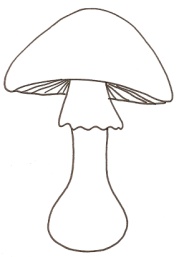 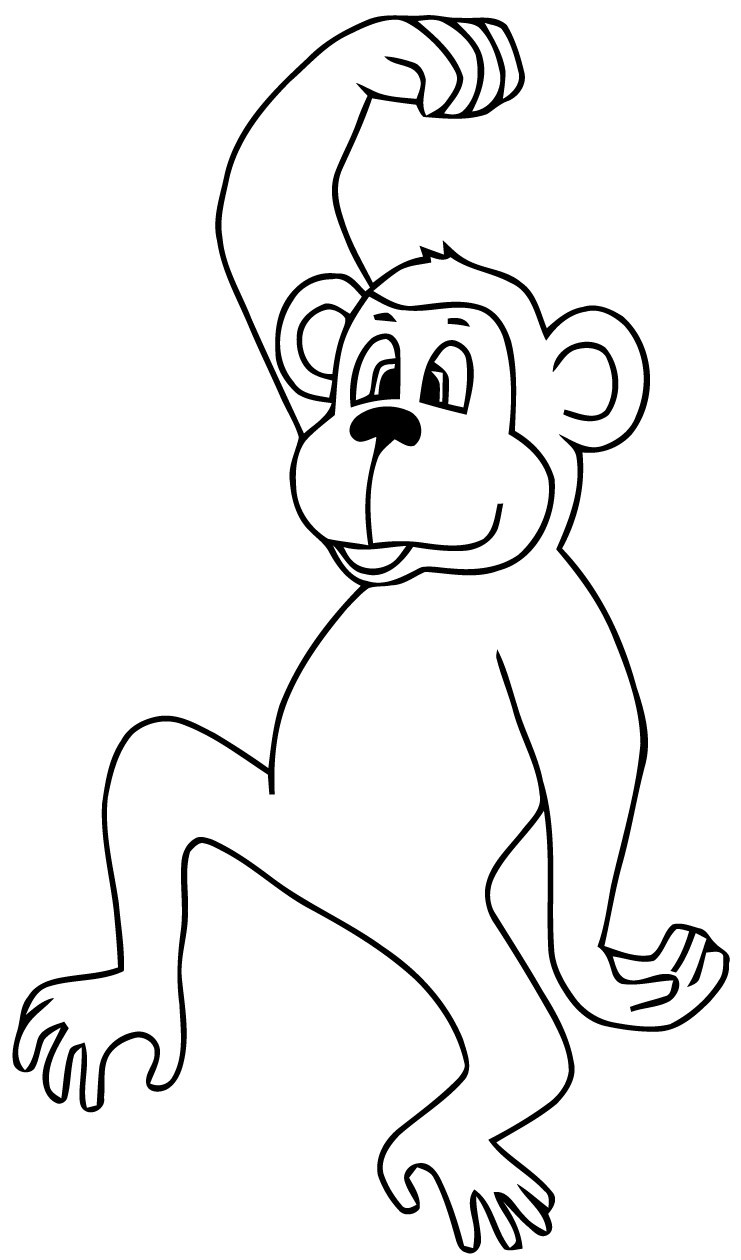 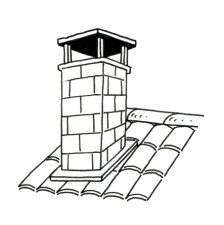 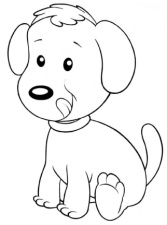 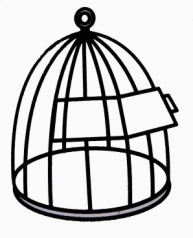 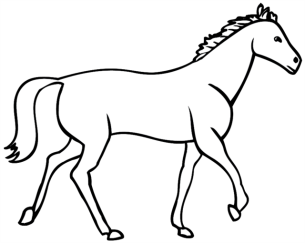 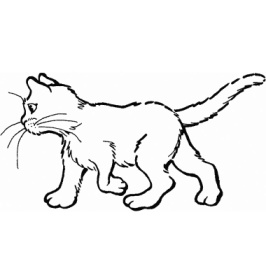 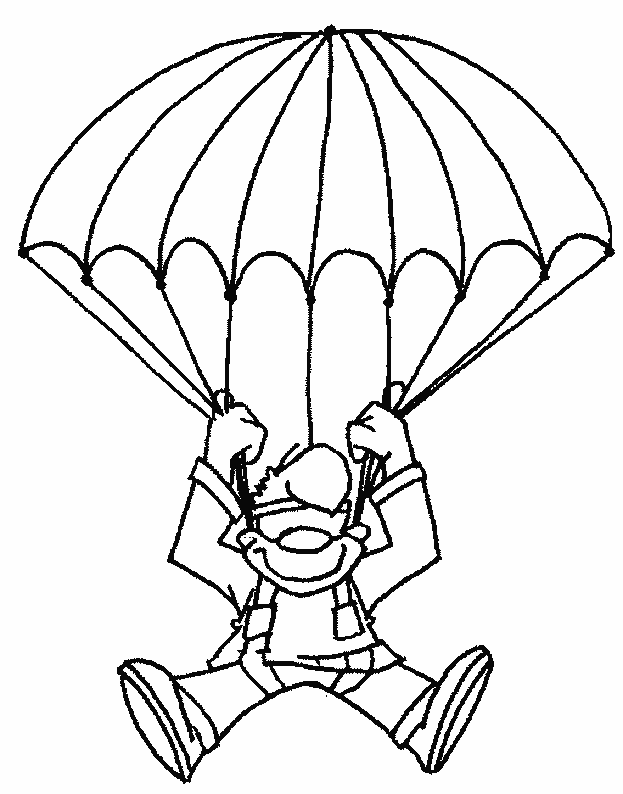 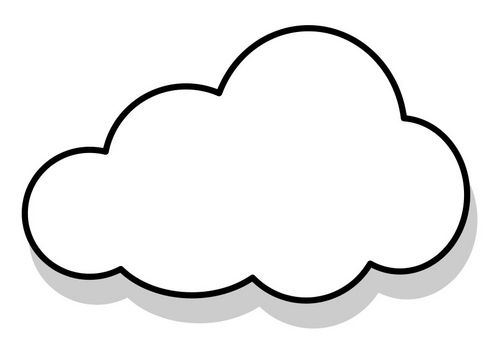 2- Retrouve la place du son (j) dans les mots, après avoir représenté les syllabes par des ronds. :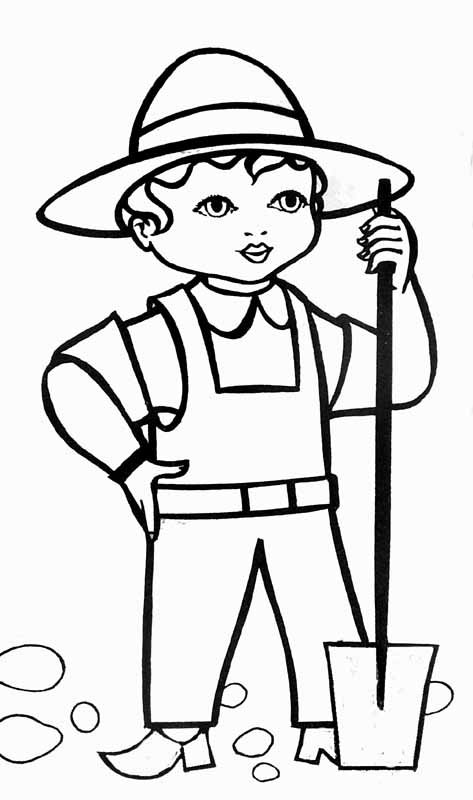 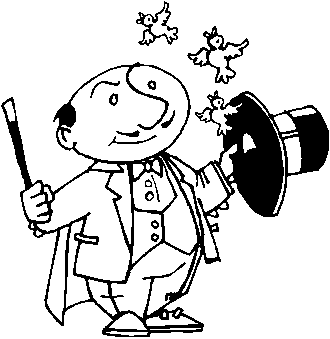 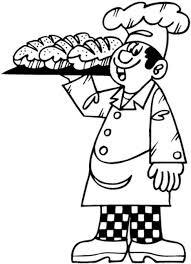 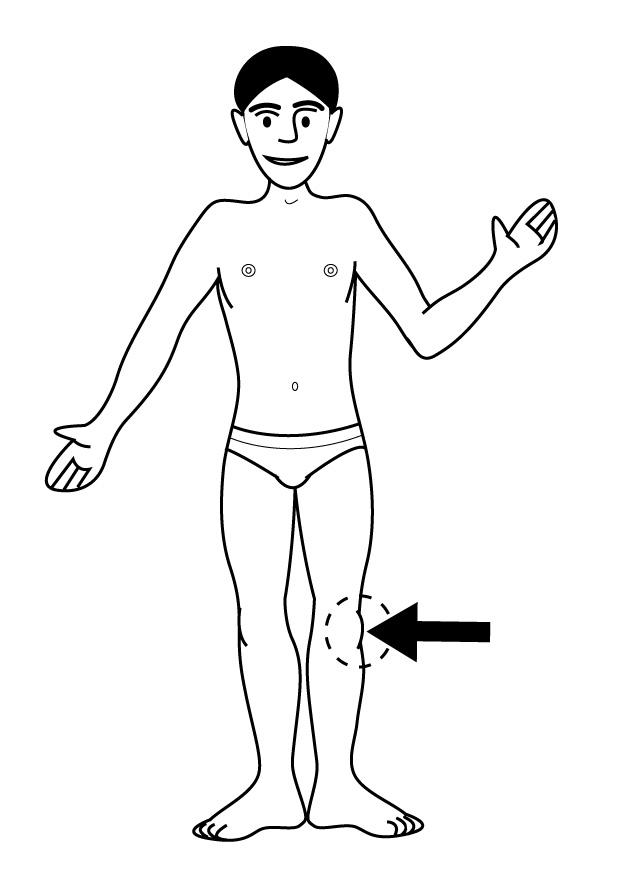 →                             →                           →                            →3- Entoure les mots quand tu entends (j)manger – une girafe – grand – Gabin – Joris – Jade – un garçon – gronder – découragé – un genouQuel âge a Justine ?Recopie les en écriture cursive :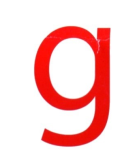 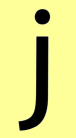 